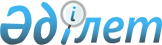 О внесении изменений и дополнений в постановление Правительства Республики Казахстан от 23 июля 1999 года N 1053
					
			Утративший силу
			
			
		
					Постановление Правительства Республики Казахстан от 9 июня 2001 года N 786. Утратило силу постановлением Правительства Республики Казахстан от 4 февраля 2016 года № 53      Сноска. Утратило силу постановлением Правительства РК от 04.02.2016 № 53 (вводится в действие со дня его первого официального опубликования).      Правительство Республики Казахстан постановляет: 

      1. Внести в постановление Правительства Республики Казахстан от 23 июля 1999 года N 1053 P991053_ "Об утверждении Правил государственного учета пожаров и их последствий на территории Республики Казахстан" (САПП Республики Казахстан, 1999 г., N 38, ст. 327) следующие изменения и дополнения: 

      в Правилах государственного учета пожаров и их последствий на территории Республики Казахстан, утвержденных указанным постановлением: 

      в пункте 6: 

      абзац третий после слов "Республиканской гвардии Республики Казахстан" дополнить словами "Министерству транспорта и коммуникаций Республики Казахстан"; 

      абзац четвертый после аббревиатуры "ГПС" дополнить словом "ежемесячно"; 

      в пункте 12: 

      в абзаце пятом слова "не вызвавшие распространения опасных факторов пожара" заменить словами "не вызвавшие распространения горения"; 

      абзац седьмой после слова "стерни" дополнить словами "если они не привели к уничтожению, повреждению материальных ценностей и им не причинен прямой материальный ущерб";      дополнить абзацем следующего содержания:      "случаи покушения на самоубийство и самоубийств путем самосожжения, если они не вызвали распространения горения".      2. Настоящее постановление вступает в силу со дня подписания.     Премьер-Министр     Республики Казахстан     (Специалисты: Мартина Н.А.,                   Горяева В.В.)
					© 2012. РГП на ПХВ «Институт законодательства и правовой информации Республики Казахстан» Министерства юстиции Республики Казахстан
				